Урок 8 мая (пятница15.30). Здравствуйте ребята! Просьба высылать свои работы: На почту школы  oren-dmsch2@mail.ru            илиНа мою почту tgkravchenko15@gmail.com   илиМне в контакте  ДШИ 2 ОренбургПодписывайте свои работы (Фамилия)Жду ваши работы. Татьяна Григорьевна.Сольфеджио.Построить интервалы от звука СОЛЬ.Построить 8 аккордов от звука  ля.Переписать аккорды в тетрадь и определить их.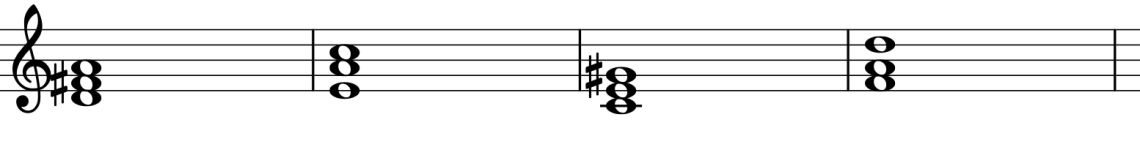 Музыкальная литература.ЗАДАНИЕ  переписать текст , вставляя пропущенные слова (для этого использовать текст урока от 22 и 23 апреля)А. П. Бородин. Опера «Князь Игорь» Опера посвящена __________________  .В основу оперы положен сюжет ________________________ . Идею написать оперу Бородину подсказал _____________________. Текст (либретто) и музыка «Князя Игоря» сочинялись _____________________ .Опера писалась в течение ___ лет, но не была завершена. Завершили оперу по памяти _____________________________ .Жанр оперы «Князь Игорь» — ___________________. Эпический склад оперы «Князь Игорь» проявляется _____________________________________ . Основные действующие лица: ____________________________________________________________________________________________________________. Опера в__ действиях, с прологом. Время действия: ___________________.Прочитать:Образ князя ИгоряАрия Игоря “О дайте, дайте мне свободу” является не только центром второго действия, но и всей оперы. Герой охарактеризован как  мужественный  воин, верный патриот и нежный, горячо любящий супруг. Ария написана  в  сложной трёхчастной форме с речитативным вступлением и заключением. Настроение сосредоточенного, глубокого раздумья. выражено в речитативе “Ни сна, ни отдыха измученной душе”. В первом разделе арии настроение мрачного уныния уступает место стремлению к борьбе и свободе .Основная тема всей арии мужественная и волевая, в маршевом ритме. Средний раздел арии - обращение князя к Ярославне “Ты одна, голубка- лада”. Эта тема любви отличается светлым колоритом и мягкой певучестью.В репризе тема стремления к свободе звучит с наибольшей страстностью и воодушевлением.Таким образом, Игорь показан в единстве патриотических и лирических чувств. Он стоек, благороден, возвышен в любви к родине и к Ярославне.На сайте  https://www.youtube.com/watch?v=ZtsPlyWsd8I послушать арию Игоря “О дайте, дайте мне свободу”